Please return completed forms to : SCGH Sim Centre, K Block				     Sir Charles Gairdner Hospital					    Telephone: 6457 2911				   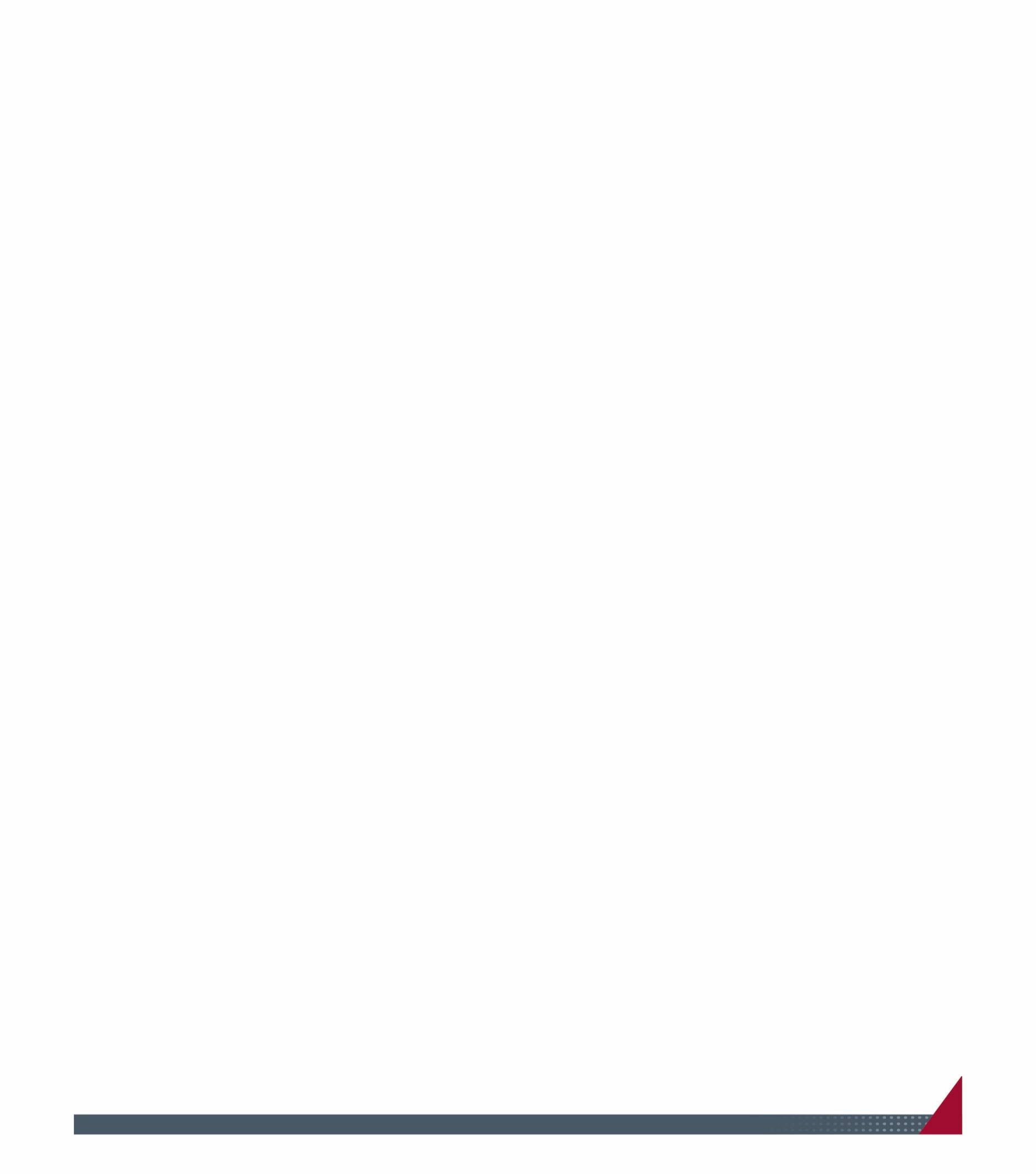 Email: scghsimcentre@health.wa.gov.auSir Charles Gairdner HospitalSimulation Centre Sir Charles Gairdner HospitalSimulation Centre Sir Charles Gairdner HospitalSimulation Centre Sir Charles Gairdner HospitalSimulation Centre Sir Charles Gairdner HospitalSimulation Centre Sir Charles Gairdner HospitalSimulation Centre Sir Charles Gairdner HospitalSimulation Centre Sir Charles Gairdner HospitalSimulation Centre Request for Booking SimulatedLearning EnvironmentsRequest for Booking SimulatedLearning EnvironmentsRequest for Booking SimulatedLearning EnvironmentsRequest for Booking SimulatedLearning EnvironmentsRequest for Booking SimulatedLearning EnvironmentsRequest for Booking SimulatedLearning EnvironmentsRequest for Booking SimulatedLearning EnvironmentsRequest for Booking SimulatedLearning EnvironmentsSim Centre staff to complete:Sim Centre staff to complete:Sim Centre staff to complete:Sim Centre staff to complete:Sim Centre staff to complete:Sim Centre staff to complete:Sim Centre staff to complete:Sim Centre staff to complete:Sim Centre staff to complete:Sim Centre staff to complete:Sim Centre staff to complete:Sim Centre staff to complete:Sim Centre staff to complete:Sim Centre staff to complete:Sim Centre staff to complete:Sim Centre staff to complete:Request NumberRequest NumberRequest NumberRequest NumberDate ReceivedDate ReceivedDate ReceivedDate ReceivedTimeDate ConfirmedDate ConfirmedDate ConfirmedDate ConfirmedTimeThank you for your interest in the SCGH Simulation Centre.  Please provide the following information to enable us to assist you furtherThank you for your interest in the SCGH Simulation Centre.  Please provide the following information to enable us to assist you furtherThank you for your interest in the SCGH Simulation Centre.  Please provide the following information to enable us to assist you furtherThank you for your interest in the SCGH Simulation Centre.  Please provide the following information to enable us to assist you furtherThank you for your interest in the SCGH Simulation Centre.  Please provide the following information to enable us to assist you furtherThank you for your interest in the SCGH Simulation Centre.  Please provide the following information to enable us to assist you furtherThank you for your interest in the SCGH Simulation Centre.  Please provide the following information to enable us to assist you furtherThank you for your interest in the SCGH Simulation Centre.  Please provide the following information to enable us to assist you furtherThank you for your interest in the SCGH Simulation Centre.  Please provide the following information to enable us to assist you furtherThank you for your interest in the SCGH Simulation Centre.  Please provide the following information to enable us to assist you furtherThank you for your interest in the SCGH Simulation Centre.  Please provide the following information to enable us to assist you furtherThank you for your interest in the SCGH Simulation Centre.  Please provide the following information to enable us to assist you furtherThank you for your interest in the SCGH Simulation Centre.  Please provide the following information to enable us to assist you furtherThank you for your interest in the SCGH Simulation Centre.  Please provide the following information to enable us to assist you furtherThank you for your interest in the SCGH Simulation Centre.  Please provide the following information to enable us to assist you furtherThank you for your interest in the SCGH Simulation Centre.  Please provide the following information to enable us to assist you furtherCourse Title/NameCourse Title/NameCourse Title/NameInstitution: Institution: Institution: DepartmentDepartmentDepartmentDepartmentDepartmentContact person: Contact person: Contact person: Contact person: Contact person: Contact person: Contact person: Contact person: Contact person: Contact person: Position:Position:Position:Position:Position:Position:Position:Position:Position:Position:Email address:SCGH staff must provide their Department of Health (DOH) global email address i.e. work email address.  All correspondence from Medical Education Simulation Centre will be sent to your DOH email address.Email address:SCGH staff must provide their Department of Health (DOH) global email address i.e. work email address.  All correspondence from Medical Education Simulation Centre will be sent to your DOH email address.Email address:SCGH staff must provide their Department of Health (DOH) global email address i.e. work email address.  All correspondence from Medical Education Simulation Centre will be sent to your DOH email address.Email address:SCGH staff must provide their Department of Health (DOH) global email address i.e. work email address.  All correspondence from Medical Education Simulation Centre will be sent to your DOH email address.Email address:SCGH staff must provide their Department of Health (DOH) global email address i.e. work email address.  All correspondence from Medical Education Simulation Centre will be sent to your DOH email address.Email address:SCGH staff must provide their Department of Health (DOH) global email address i.e. work email address.  All correspondence from Medical Education Simulation Centre will be sent to your DOH email address.Email address:SCGH staff must provide their Department of Health (DOH) global email address i.e. work email address.  All correspondence from Medical Education Simulation Centre will be sent to your DOH email address.Email address:SCGH staff must provide their Department of Health (DOH) global email address i.e. work email address.  All correspondence from Medical Education Simulation Centre will be sent to your DOH email address.Email address:SCGH staff must provide their Department of Health (DOH) global email address i.e. work email address.  All correspondence from Medical Education Simulation Centre will be sent to your DOH email address.Email address:SCGH staff must provide their Department of Health (DOH) global email address i.e. work email address.  All correspondence from Medical Education Simulation Centre will be sent to your DOH email address.TelephoneMobileMobileMobileMobileLandlineLandlineLandlineQuestionsQuestionsQuestionsQuestionsQuestionsQuestionsQuestionsQuestionsQuestionsQuestionsQuestionsQuestionsQuestionsQuestionsQuestionsQuestions1. Please write a short brief about your course (intended participants, broad objectives, etc)1. Please write a short brief about your course (intended participants, broad objectives, etc)1. Please write a short brief about your course (intended participants, broad objectives, etc)1. Please write a short brief about your course (intended participants, broad objectives, etc)1. Please write a short brief about your course (intended participants, broad objectives, etc)1. Please write a short brief about your course (intended participants, broad objectives, etc)1. Please write a short brief about your course (intended participants, broad objectives, etc)1. Please write a short brief about your course (intended participants, broad objectives, etc)1. Please write a short brief about your course (intended participants, broad objectives, etc)1. Please write a short brief about your course (intended participants, broad objectives, etc)1. Please write a short brief about your course (intended participants, broad objectives, etc)1. Please write a short brief about your course (intended participants, broad objectives, etc)1. Please write a short brief about your course (intended participants, broad objectives, etc)1. Please write a short brief about your course (intended participants, broad objectives, etc)1. Please write a short brief about your course (intended participants, broad objectives, etc)1. Please write a short brief about your course (intended participants, broad objectives, etc)2. What form  of simulation activity are you conducting? Select however many apply2. What form  of simulation activity are you conducting? Select however many apply2. What form  of simulation activity are you conducting? Select however many apply2. What form  of simulation activity are you conducting? Select however many apply2. What form  of simulation activity are you conducting? Select however many apply2. What form  of simulation activity are you conducting? Select however many apply2. What form  of simulation activity are you conducting? Select however many apply2. What form  of simulation activity are you conducting? Select however many apply2. What form  of simulation activity are you conducting? Select however many apply2. What form  of simulation activity are you conducting? Select however many apply2. What form  of simulation activity are you conducting? Select however many apply2. What form  of simulation activity are you conducting? Select however many apply2. What form  of simulation activity are you conducting? Select however many apply2. What form  of simulation activity are you conducting? Select however many apply2. What form  of simulation activity are you conducting? Select however many apply2. What form  of simulation activity are you conducting? Select however many apply Mannequin simulation Mannequin simulation Mannequin simulation Mannequin simulation  Live role player simulation  Live role player simulation  Live role player simulation  Live role player simulation  Live role player simulation  Live role player simulation  Live role player simulation Scenario debriefing Scenario debriefing Scenario debriefing Scenario debriefing Scenario debriefing Skills stations Skills stations Skills stations Skills stations  Filming  Filming  Filming  Filming  Filming  Filming  Filming Tutorials Tutorials Tutorials Tutorials Tutorials Lectures Lectures Lectures Lectures Other (please specify): Other (please specify): Other (please specify): Other (please specify): Other (please specify): Other (please specify): Other (please specify): Other (please specify): Other (please specify): Other (please specify): Other (please specify): Other (please specify): Other (please specify): Other (please specify): Other (please specify): Other (please specify):3. Date and time required3. Date and time required3. Date and time required3. Date and time required3. Date and time required3. Date and time required3. Date and time required3. Date and time required3. Date and time required3. Date and time required3. Date and time required3. Date and time required3. Date and time required3. Date and time required3. Date and time required3. Date and time requiredFirst Preference First Preference First Preference Start Date:      Start Date:      Start Date:      Start Date:      Time:      Time:      Time:      End Date:      End Date:      End Date:      End Date:      End Date:      Time:      Second PreferenceSecond PreferenceSecond PreferenceStart Date:      Start Date:      Start Date:      Time:      Time:      Time:      Time:      End Date:      End Date:      End Date:      End Date:      End Date:      Time:      4. Simulation specifics4. Simulation specifics4. Simulation specifics4. Simulation specifics4. Simulation specifics4. Simulation specifics4. Simulation specifics4. Simulation specifics4. Simulation specifics4. Simulation specifics4. Simulation specifics4. Simulation specifics4. Simulation specifics4. Simulation specifics4. Simulation specifics4. Simulation specificsNumber of participants expected to attend?Number of instructors expected to attend?Number of other observers/sponsors/etc attending?Number of participants expected to attend?Number of instructors expected to attend?Number of other observers/sponsors/etc attending?Number of participants expected to attend?Number of instructors expected to attend?Number of other observers/sponsors/etc attending?Number of participants expected to attend?Number of instructors expected to attend?Number of other observers/sponsors/etc attending?Number of participants expected to attend?Number of instructors expected to attend?Number of other observers/sponsors/etc attending?Number of participants expected to attend?Number of instructors expected to attend?Number of other observers/sponsors/etc attending?Number of participants expected to attend?Number of instructors expected to attend?Number of other observers/sponsors/etc attending?Number of participants expected to attend?Number of instructors expected to attend?Number of other observers/sponsors/etc attending?Number of participants expected to attend?Number of instructors expected to attend?Number of other observers/sponsors/etc attending?Number of participants expected to attend?Number of instructors expected to attend?Number of other observers/sponsors/etc attending?Do you require video debriefing?Do you require video debriefing?Do you require video debriefing?Do you require video debriefing?Do you require video debriefing?Do you require video debriefing?Do you require video debriefing?Do you require video debriefing?Do you require video debriefing?Do you require video debriefing? Yes                  No Yes                  No Yes                  No Yes                  No Yes                  No Yes                  NoAt most, how many learning streams/rooms/scenarios will you be running concurrently?Please state equipment needed in each room/stream belowAt most, how many learning streams/rooms/scenarios will you be running concurrently?Please state equipment needed in each room/stream belowAt most, how many learning streams/rooms/scenarios will you be running concurrently?Please state equipment needed in each room/stream belowAt most, how many learning streams/rooms/scenarios will you be running concurrently?Please state equipment needed in each room/stream belowAt most, how many learning streams/rooms/scenarios will you be running concurrently?Please state equipment needed in each room/stream belowAt most, how many learning streams/rooms/scenarios will you be running concurrently?Please state equipment needed in each room/stream belowAt most, how many learning streams/rooms/scenarios will you be running concurrently?Please state equipment needed in each room/stream belowAt most, how many learning streams/rooms/scenarios will you be running concurrently?Please state equipment needed in each room/stream belowAt most, how many learning streams/rooms/scenarios will you be running concurrently?Please state equipment needed in each room/stream belowAt most, how many learning streams/rooms/scenarios will you be running concurrently?Please state equipment needed in each room/stream belowEg tables, seats, projector, whiteboards, etcEg tables, seats, projector, whiteboards, etcEg tables, seats, projector, whiteboards, etcEg tables, seats, projector, whiteboards, etcEg tables, seats, projector, whiteboards, etcEg tables, seats, projector, whiteboards, etcRoom 1:Room 1:Room 2: Room 2: Room 3: Room 3: Room 4:Room 4:Room 5:Room 5:Room 6:Room 6:Room 7:Room 7:5. Equipment and consumables5. Equipment and consumables5. Equipment and consumables5. Equipment and consumables5. Equipment and consumables5. Equipment and consumables5. Equipment and consumables5. Equipment and consumables5. Equipment and consumables5. Equipment and consumables5. Equipment and consumables5. Equipment and consumables5. Equipment and consumables5. Equipment and consumables5. Equipment and consumables5. Equipment and consumablesPlease indicate the simulation equipment and consumables you require to be provided from the SCGH sim centre.   (eg number of high-fidelity mannequins, part task trainers, defibrillator, IV pumps, trolleys, anaesthetic machines, etc) You can also provide this as a list (attachment).Please indicate the simulation equipment and consumables you require to be provided from the SCGH sim centre.   (eg number of high-fidelity mannequins, part task trainers, defibrillator, IV pumps, trolleys, anaesthetic machines, etc) You can also provide this as a list (attachment).Please indicate the simulation equipment and consumables you require to be provided from the SCGH sim centre.   (eg number of high-fidelity mannequins, part task trainers, defibrillator, IV pumps, trolleys, anaesthetic machines, etc) You can also provide this as a list (attachment).Please indicate the simulation equipment and consumables you require to be provided from the SCGH sim centre.   (eg number of high-fidelity mannequins, part task trainers, defibrillator, IV pumps, trolleys, anaesthetic machines, etc) You can also provide this as a list (attachment).Please indicate the simulation equipment and consumables you require to be provided from the SCGH sim centre.   (eg number of high-fidelity mannequins, part task trainers, defibrillator, IV pumps, trolleys, anaesthetic machines, etc) You can also provide this as a list (attachment).Please indicate the simulation equipment and consumables you require to be provided from the SCGH sim centre.   (eg number of high-fidelity mannequins, part task trainers, defibrillator, IV pumps, trolleys, anaesthetic machines, etc) You can also provide this as a list (attachment).Please indicate the simulation equipment and consumables you require to be provided from the SCGH sim centre.   (eg number of high-fidelity mannequins, part task trainers, defibrillator, IV pumps, trolleys, anaesthetic machines, etc) You can also provide this as a list (attachment).Please indicate the simulation equipment and consumables you require to be provided from the SCGH sim centre.   (eg number of high-fidelity mannequins, part task trainers, defibrillator, IV pumps, trolleys, anaesthetic machines, etc) You can also provide this as a list (attachment).Please indicate the simulation equipment and consumables you require to be provided from the SCGH sim centre.   (eg number of high-fidelity mannequins, part task trainers, defibrillator, IV pumps, trolleys, anaesthetic machines, etc) You can also provide this as a list (attachment).Please indicate the simulation equipment and consumables you require to be provided from the SCGH sim centre.   (eg number of high-fidelity mannequins, part task trainers, defibrillator, IV pumps, trolleys, anaesthetic machines, etc) You can also provide this as a list (attachment).Please indicate the simulation equipment and consumables you require to be provided from the SCGH sim centre.   (eg number of high-fidelity mannequins, part task trainers, defibrillator, IV pumps, trolleys, anaesthetic machines, etc) You can also provide this as a list (attachment).Please indicate the simulation equipment and consumables you require to be provided from the SCGH sim centre.   (eg number of high-fidelity mannequins, part task trainers, defibrillator, IV pumps, trolleys, anaesthetic machines, etc) You can also provide this as a list (attachment).Please indicate the simulation equipment and consumables you require to be provided from the SCGH sim centre.   (eg number of high-fidelity mannequins, part task trainers, defibrillator, IV pumps, trolleys, anaesthetic machines, etc) You can also provide this as a list (attachment).Please indicate the simulation equipment and consumables you require to be provided from the SCGH sim centre.   (eg number of high-fidelity mannequins, part task trainers, defibrillator, IV pumps, trolleys, anaesthetic machines, etc) You can also provide this as a list (attachment).Please indicate the simulation equipment and consumables you require to be provided from the SCGH sim centre.   (eg number of high-fidelity mannequins, part task trainers, defibrillator, IV pumps, trolleys, anaesthetic machines, etc) You can also provide this as a list (attachment).Please indicate the simulation equipment and consumables you require to be provided from the SCGH sim centre.   (eg number of high-fidelity mannequins, part task trainers, defibrillator, IV pumps, trolleys, anaesthetic machines, etc) You can also provide this as a list (attachment).6. Which rooms do you require? 6. Which rooms do you require? 6. Which rooms do you require? 6. Which rooms do you require? 6. Which rooms do you require? 6. Which rooms do you require? 6. Which rooms do you require? 6. Which rooms do you require? 6. Which rooms do you require? 6. Which rooms do you require? 6. Which rooms do you require? 6. Which rooms do you require? 6. Which rooms do you require? 6. Which rooms do you require? 6. Which rooms do you require? 6. Which rooms do you require?  Lecture Room Seats 30 Lecture Room Seats 30 Lecture Room Seats 30 Lecture Room Seats 30 Lecture Room Seats 30 Lecture Room Seats 30 Virtual Reality Training Room Virtual Reality Training Room Virtual Reality Training Room Virtual Reality Training Room Virtual Reality Training Room Virtual Reality Training Room Virtual Reality Training Room Virtual Reality Training Room Virtual Reality Training Room Virtual Reality Training Room Skills Training Room Skills Training Room Skills Training Room Skills Training Room Skills Training Room Skills Training Room Sim Suite (Theatre) Sim Suite (Theatre) Sim Suite (Theatre) Sim Suite (Theatre) Sim Suite (Theatre) Sim Suite (Theatre) Debrief Room 1 Debrief Room 1 Debrief Room 1 Debrief Room 1 Debrief Room 1 Debrief Room 1 Debrief Room 1 Debrief Room 1 Debrief Room 1 Debrief Room 1 Sim Suite (ICU/ED/Ward) Sim Suite (ICU/ED/Ward) Sim Suite (ICU/ED/Ward) Sim Suite (ICU/ED/Ward) Sim Suite (ICU/ED/Ward) Sim Suite (ICU/ED/Ward) Debrief Room 2 Debrief Room 2 Debrief Room 2 Debrief Room 2 Debrief Room 2 Debrief Room 2 Debrief Room 2 Debrief Room 2 Debrief Room 2 Debrief Room 27. Technical Support: 7. Technical Support: 7. Technical Support: 7. Technical Support: 7. Technical Support: 7. Technical Support: 7. Technical Support: 7. Technical Support: 7. Technical Support: 7. Technical Support: 7. Technical Support: 7. Technical Support: 7. Technical Support: 7. Technical Support: 7. Technical Support: 7. Technical Support: Do you require technical assistance during course?    If yes, please specify:Do you require technical assistance during course?    If yes, please specify:Do you require technical assistance during course?    If yes, please specify:Do you require technical assistance during course?    If yes, please specify:Do you require technical assistance during course?    If yes, please specify:Do you require technical assistance during course?    If yes, please specify:Do you require technical assistance during course?    If yes, please specify:Do you require technical assistance during course?    If yes, please specify:Do you require technical assistance during course?    If yes, please specify:Do you require technical assistance during course?    If yes, please specify:Do you require technical assistance during course?    If yes, please specify:Do you require technical assistance during course?    If yes, please specify: Yes                  No Yes                  No Yes                  No Yes                  NoWill equipment be delivered to centre prior to course    If yes, what equipment & when:Will equipment be delivered to centre prior to course    If yes, what equipment & when:Will equipment be delivered to centre prior to course    If yes, what equipment & when:Will equipment be delivered to centre prior to course    If yes, what equipment & when:Will equipment be delivered to centre prior to course    If yes, what equipment & when:Will equipment be delivered to centre prior to course    If yes, what equipment & when:Will equipment be delivered to centre prior to course    If yes, what equipment & when:Will equipment be delivered to centre prior to course    If yes, what equipment & when:Will equipment be delivered to centre prior to course    If yes, what equipment & when:Will equipment be delivered to centre prior to course    If yes, what equipment & when:Will equipment be delivered to centre prior to course    If yes, what equipment & when:Will equipment be delivered to centre prior to course    If yes, what equipment & when: Yes                  No Yes                  No Yes                  No Yes                  NoDo you require assistance with set up prior to course?      If yes, please specify:Do you require assistance with set up prior to course?      If yes, please specify:Do you require assistance with set up prior to course?      If yes, please specify:Do you require assistance with set up prior to course?      If yes, please specify:Do you require assistance with set up prior to course?      If yes, please specify:Do you require assistance with set up prior to course?      If yes, please specify:Do you require assistance with set up prior to course?      If yes, please specify:Do you require assistance with set up prior to course?      If yes, please specify:Do you require assistance with set up prior to course?      If yes, please specify:Do you require assistance with set up prior to course?      If yes, please specify:Do you require assistance with set up prior to course?      If yes, please specify:Do you require assistance with set up prior to course?      If yes, please specify: Yes                  No Yes                  No Yes                  No Yes                  NoIf available from SCGH sim centre, do you require confederate actors (eg technicians, nurses, doctors, patients)?    If yes, please specify:If available from SCGH sim centre, do you require confederate actors (eg technicians, nurses, doctors, patients)?    If yes, please specify:If available from SCGH sim centre, do you require confederate actors (eg technicians, nurses, doctors, patients)?    If yes, please specify:If available from SCGH sim centre, do you require confederate actors (eg technicians, nurses, doctors, patients)?    If yes, please specify:If available from SCGH sim centre, do you require confederate actors (eg technicians, nurses, doctors, patients)?    If yes, please specify:If available from SCGH sim centre, do you require confederate actors (eg technicians, nurses, doctors, patients)?    If yes, please specify:If available from SCGH sim centre, do you require confederate actors (eg technicians, nurses, doctors, patients)?    If yes, please specify:If available from SCGH sim centre, do you require confederate actors (eg technicians, nurses, doctors, patients)?    If yes, please specify:If available from SCGH sim centre, do you require confederate actors (eg technicians, nurses, doctors, patients)?    If yes, please specify:If available from SCGH sim centre, do you require confederate actors (eg technicians, nurses, doctors, patients)?    If yes, please specify:If available from SCGH sim centre, do you require confederate actors (eg technicians, nurses, doctors, patients)?    If yes, please specify:If available from SCGH sim centre, do you require confederate actors (eg technicians, nurses, doctors, patients)?    If yes, please specify: Yes                  No Yes                  No Yes                  No Yes                  No8. Administrative Support8. Administrative Support8. Administrative Support8. Administrative Support8. Administrative Support8. Administrative Support8. Administrative Support8. Administrative Support8. Administrative Support8. Administrative Support8. Administrative Support8. Administrative Support8. Administrative Support8. Administrative Support8. Administrative Support8. Administrative SupportIs catering required?Is catering required?Is catering required?Is catering required?Is catering required?Is catering required?Is catering required?Is catering required?Is catering required?Is catering required?Is catering required?Is catering required? Yes                     No Morning tea Lunch Afternoon tea Yes                     No Morning tea Lunch Afternoon tea Yes                     No Morning tea Lunch Afternoon tea Yes                     No Morning tea Lunch Afternoon teaIs parking required?Is parking required?Is parking required?Is parking required?Is parking required?Is parking required?Is parking required?Is parking required?Is parking required?Is parking required?Is parking required?Is parking required? Yes                     No Yes                     No Yes                     No Yes                     NoAre scrubs for participants & faciltators required?Are scrubs for participants & faciltators required?Are scrubs for participants & faciltators required?Are scrubs for participants & faciltators required?Are scrubs for participants & faciltators required?Are scrubs for participants & faciltators required?Are scrubs for participants & faciltators required?Are scrubs for participants & faciltators required?Are scrubs for participants & faciltators required?Are scrubs for participants & faciltators required?Are scrubs for participants & faciltators required?Are scrubs for participants & faciltators required? Yes                     No Yes                     No Yes                     No Yes                     NoIs administration support on the day required?Is administration support on the day required?Is administration support on the day required?Is administration support on the day required?Is administration support on the day required?Is administration support on the day required?Is administration support on the day required?Is administration support on the day required?Is administration support on the day required?Is administration support on the day required?Is administration support on the day required?Is administration support on the day required? Yes                     No Name badges & forms Co-ordination/logistics admin Yes                     No Name badges & forms Co-ordination/logistics admin Yes                     No Name badges & forms Co-ordination/logistics admin Yes                     No Name badges & forms Co-ordination/logistics admin9. Further information that may assist us in meeting your needs9. Further information that may assist us in meeting your needs9. Further information that may assist us in meeting your needs9. Further information that may assist us in meeting your needs9. Further information that may assist us in meeting your needs9. Further information that may assist us in meeting your needs9. Further information that may assist us in meeting your needs9. Further information that may assist us in meeting your needs9. Further information that may assist us in meeting your needs9. Further information that may assist us in meeting your needs9. Further information that may assist us in meeting your needs9. Further information that may assist us in meeting your needs9. Further information that may assist us in meeting your needs9. Further information that may assist us in meeting your needs9. Further information that may assist us in meeting your needs9. Further information that may assist us in meeting your needs